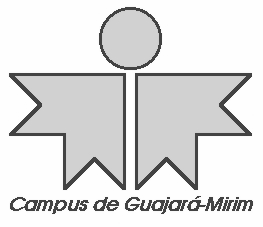 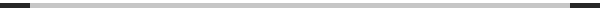 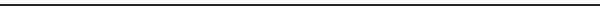 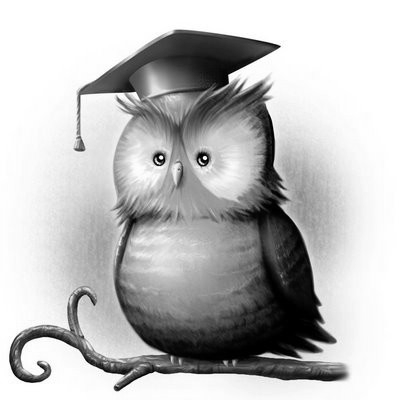 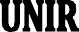 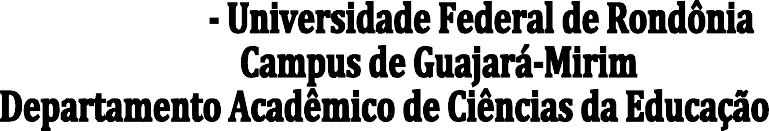 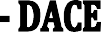 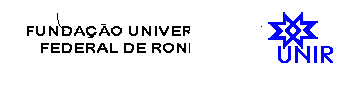 EMENTA DE DISCIPLINASDISCIPLINA: Estudos Pedagógicos na Fronteira Brasil-Bolívia - Créditos: 3 	CH: 60DISCIPLINA: Estudos Pedagógicos na Fronteira Brasil-Bolívia - Créditos: 3 	CH: 60Ementa: Formação dos limites estatais. Conceitos para fronteiras estatais e suas relações com outros tipos de limites. A ocupação histórica da fronteira das cidades gêmeas de Guajará-Mirim e Guayaramerin. O lugar da escola seus limites geográficos e sua história. As dinâmicas e tensões que resultam das interações fronteiriças no espaço escolar: dança, literatura, música, língua, religião, costumes entre outros. O sistema de Educação Brasileiro. O sistema de Educação Boliviano. O bilinguismo como fenômeno presente no processo de ensino e aprendizagem dos sujeitos fronteiriços. Identidade, cultura, interculturalidade e multiculturalidade. A Escola em Fronteira e seu Projeto Pedagógico. Direitos humanos e cidadania.Ementa: Formação dos limites estatais. Conceitos para fronteiras estatais e suas relações com outros tipos de limites. A ocupação histórica da fronteira das cidades gêmeas de Guajará-Mirim e Guayaramerin. O lugar da escola seus limites geográficos e sua história. As dinâmicas e tensões que resultam das interações fronteiriças no espaço escolar: dança, literatura, música, língua, religião, costumes entre outros. O sistema de Educação Brasileiro. O sistema de Educação Boliviano. O bilinguismo como fenômeno presente no processo de ensino e aprendizagem dos sujeitos fronteiriços. Identidade, cultura, interculturalidade e multiculturalidade. A Escola em Fronteira e seu Projeto Pedagógico. Direitos humanos e cidadania.Bibliografia básica:ALMEIDA, Rosângela Doin de. Do desenho ao mapa, iniciação cartográfica na escola. 5. ed. São Paulo: Contexto, 2013.ANDRADE, Regina Gloria; MACIEL, Tânia Barros; NETO, Maria Inácia D‟Avila ( Orgs). Fronteiras e diversidades culturais no século XXI – desafios para o reconhecimento no estado global. Trad. inglês Priscila de Paula Menezes Catã. Trad. Francês Terezinha Amarante. Rio de Janeiro: Mauad X FAPERJ, 2012.TUAN, Yi-Fu. Espaço e lugar a perspectiva da experiência. Trad. Lívia Oliveira. Londrina: Eduel, 2013.Bibliografia complementar:BERGER, Peter L; LUCKMANN, Thomas. A construção social da realidade. Trad. Floriano de Souza Fernandes. 34 ed.  Petrópolis, Vozes, 2012.CORACINI, Maria José. (Org). Identidades silenciadas e (in)visíveis: entre a inclusão e a exclusão. Campinas, SP, Pontes editoras, 2011. – CAPESSAQUET, Marcos Aurélio. Abordagens e concepções de território. 3. ed. São Paulo: Outras Expressões, 2013SANTOS, M. A natureza do espaço. São Paulo: Edusp, 2004.SOBEL, D. Longitude: a verdadeira história do gênio solitário. São Paulo: Cia das letras, 2008.Bibliografia básica:ALMEIDA, Rosângela Doin de. Do desenho ao mapa, iniciação cartográfica na escola. 5. ed. São Paulo: Contexto, 2013.ANDRADE, Regina Gloria; MACIEL, Tânia Barros; NETO, Maria Inácia D‟Avila ( Orgs). Fronteiras e diversidades culturais no século XXI – desafios para o reconhecimento no estado global. Trad. inglês Priscila de Paula Menezes Catã. Trad. Francês Terezinha Amarante. Rio de Janeiro: Mauad X FAPERJ, 2012.TUAN, Yi-Fu. Espaço e lugar a perspectiva da experiência. Trad. Lívia Oliveira. Londrina: Eduel, 2013.Bibliografia complementar:BERGER, Peter L; LUCKMANN, Thomas. A construção social da realidade. Trad. Floriano de Souza Fernandes. 34 ed.  Petrópolis, Vozes, 2012.CORACINI, Maria José. (Org). Identidades silenciadas e (in)visíveis: entre a inclusão e a exclusão. Campinas, SP, Pontes editoras, 2011. – CAPESSAQUET, Marcos Aurélio. Abordagens e concepções de território. 3. ed. São Paulo: Outras Expressões, 2013SANTOS, M. A natureza do espaço. São Paulo: Edusp, 2004.SOBEL, D. Longitude: a verdadeira história do gênio solitário. São Paulo: Cia das letras, 2008.